ALLIANCE AUTOCHTONE DU QUÉBECCOMMUNAUTÉ 026 – LA TUQUERABAIS LOCAUX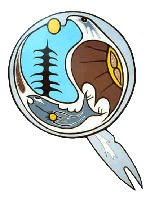 Offerts aux membres de l’Alliance Autochtone du QuébecOrganisme qui représente les intérêts des Autochtones (Indiens, Inuits et Métis)  vivant à l’extérieur des communautés au QuébecCommunauté 026 – La Tuque« SUR PRÉSENTATION DE LA CARTE DE MEMBRE ET DE LA CARTE D’ESCOMPTES »Dernière mise à jour, le 30 avril 202313ème édition2023-24La présentation des rabais accordés aux membres de l’A.A.Q. en règle		INDEX DU LIVRET DE CARTE D’ESCOMPTESALIMENTATION, ALIMENTATION-SANTÉ & ANIMALERIE…………………………........Page 3ANIMAUX, ÉQUIPEMENT & NOURRITURE, -…………………………………………….….Page 3ARTISANAT AUTOCHTONE & BIJOUX NATURE…………………...…………….................Page 3AUTOMOBILE, AVON ………...…………………….…………………………….….............Pages 3- 4BIJOUX, BOUTIQUE : DAME, HOMME, ENFANT, CAMPING………………………….......Page 5  CHAUSSURES & VÊTEMENTS DE SÉCURITÉ……………………………..……………..Pages 5-6COMMUNICATIONS, CONDITIONNEMENT PHYSIQUE……………………………….......Page 6COURS DE DANSE, DÉCO …………………………….………………………………..…….....Page 6DÉNEIGEMENT, DÉPANNEUR…………………..…..……………………………….…….…..Page7DESIGN, DÉCORATION D’INTÉRIEUR, ÉBÉNISTERIE ………………….….……...….......Page 7          ELAGAGE, EPICURE, ESTHÉTIQUE & EXTERMINATEUR…………….…...……….….Pages 7-8GÂTEAUX & PÂTISSERIE, GAZ, GITE & HAUTE PRESSION…………………….………...Page 8LETTRAGE-GRAVURE-IMPRESSION, LIBRAIRIE…………………………..………………Page 9LOCATION D’OUTILS, MATELAS, MEUBLES ...…………………………...……...................Page 9           NETTOYEUR, ORDINATEUR-TÉLÉVISEUR……………………….…………………......Pages 9-10OUTILS INDUSTRIELS……..………………………… ………………………………...…......Page 10PEINTURE, DÉCORATION & COUVRE-PLANCHER………………...……………………..Page 10PEINTURE AIR BRUSH, PHARMACIES, PHOTOGRAPHIE, PLEIN AIR…….............Pages 10-11PLOMBERIE & CHAUFFAGE & ELECTRICITÉ…………….……………………....……....Page 11POÊLES & FOYERS……………………………………………………………………………..Page 12PATIO-TERRASSE & BOIS D’ŒUVRE ……….……………………………………................Page 12RANDONNÉE & RESTAURATION……………...  ….………...................................................Page 12 ROULOTTE, SERVICES LINGUISTIQUES & SOIN DES PIEDS, …………..……………...Page 13SOINS REIKI, TATOUAGE, TUPPERWARE, VÉHICULES DE LOISIRS……………...Pages 13-14VÊTEMENTS DE SPORT, VÉTÉRINAIRE, & YOGA ……..……..…………….………….....Page 14HISTORIQUE & SERVICES & PERSONNEL & EXÉCUTIF………………………........Pages 15-22           ALIMENTATION Supermarché IGA819-523-596810% de rabais sur réservation d’un buffet pour une 10ème annéeDistribution Gauthier Inc.819-523-4593Rabais de 5% avec tout achat de $100 et plus pour une 1ère année         ALIMENTATION-santé PrODUITS NATURELSLes Champignons du Lac Edouard819-653-2052 10% de rabais sur tout article à la Boutique Les Coffrets de Lorraine du 1er mai au 30 octobre 2023, pour une 7ème annéeAnimalerieAnimalerie Aquathèque819-523-3802 10% de rabais sur tout en magasin, sauf animaux; ainsi que 5% sur nourriture pour chien ou chat, sauf tout ce qui est déjà en spécial pour une 6ème annéeANIMAUX – ÉQUIPEMENT & NOURRITUREFormation Manon Morisette Inc.819-523-9763Rabais de 15% sur tout article en magasin, sauf animaux; n’incluant pas le toilettage et le gardiennage pour une 1ère annéeaRTISANAT AUTOCHTONE & BIJOUX NATURELes coffrets de Lorraine819-653-2052 10% de rabais sur tout article à la Boutique Les Coffrets de Lorraine du 1er mai au 30 octobre 2023, pour une 7ème annéeAUTOMOBILEDaunais Auto La Tuque819-523-002810% de rabais sur tout achat de véhicule ainsi qu’une paire d’essuie-glace neuf en prime, pour une 6ème année	                                                                                                          Page 3G. Dumais Auto Ltée819-523-4541 ou 1-800-565-955115% sur pièces & accessoires et 15% sur frais d’entretien & réparation pour une 9ème annéeGarage Germain & Audy 819-523-2251 ou 819-523-615110% de rabais sur les changements d’huile pour une 6ème année   Garage Tessier Remorquage819-523-726410% sur la pose de pneus, pour une 8ème annéeLa Tuque Chevrolet GMC 819-523-769510% sur la vente de pièces & accessoires10% sur entretien, réparation & service après-vente, non inclus le forfait certifié déjà établi pour une 10ème annéePièces d’autos La Tuque Inc819-523-278910% sur tout achat de $50 et plus, avant taxes pour une 10ème annéeProshop Carosserie819-523-722210% de rabais sur vos travaux de carrosserie et peinture pour une 9ème année                                                                                                                                                                                                                 St-Onge Ford Inc819-523-614415% sur accessoires & pièces d’origine et 15% sur frais d’entretien & réparation pour une 9ème année Avon Avon Mélissa Lauzon 819-523-1507Rabais de 10% sur une commande de $150 et plus pour une 1ère année                                                                                                          Page 4 BIJOUXBijouterie Pilon819-523-391110% sur les montres hommes & femmes (de toutes marques) pour une 13ème annéeBoutiques pour dame, homme & enfantAubaines G. Roy Inc.819-523-323010% de rabais sur tout achat de $25 et plus, à prix régulier pour une 6ème annéeBoutique Elle plus819-523-6065Nous payons les taxes sur toute la marchandise à prix régulier pour une 12ème annéeMaya Clothing Qc819-523-5050Rabais de 10% en tout temps, sur la confection pour une 7ème année                                                                                                                                                                                                                                                                                                                                                                                                                                                                                                                                                                                                                                                                                                                                                                                                                                                                                       CAMPINGCamping Haut de la Chute819-523-7575   Hors saison : 450-491-31801555 Chemin des Pionniers, La Tuque, QC G9X 3N610% de rabais par nuitée excluant toutes autres promotions pour une 7ème annéeCamping La Tuque 1, rue de la Rivière, La Tuque, G9X 3N6819-523-4561 $5 de rabais par nuitée sur réservation de séjour de camping, ‘’fier participant pour une 7ème année 															 CHAUSSUREs & vêtements de sécuritéCentre du travail819-523-8149Avec tout achat à prix régulier, obtenez 10% de rabais sur l’achat en magasin pour une 10ème annéePage 5                                                                      Chaussures Gagnon Inc (B.B. Communications Inc.)819-523-349010% sur tout achat de plus de $100.00 pour une 12ème annéeChaussures Pop819-523-8149Avec tout achat à prix régulier, obtenez 10% de rabais sur l’achat en magasin pour une 10ème année                                                                                                                                                                                                                                                                                                                                                                                                                                                                                                                                                                                                                                           COMMUNICATIONsB.B. Communications Inc. (dans l’ancien local de Gagnon Chaussures)819-523-3490Rabais de 10% sur les produits et services à l’exception des forfaits et produits Bell & Télébec pour une 8ème annéeConditionnement physique Mel’Energie – Cours de groupe819-523-704110% sur une session : Cours en plein air (Parc des Chutes et/ou        Cours live (via Zoom) pour une 4ème année  GPSanté 819-523-8029Rabais de $5/par mois sur un forfait de 4 mois en entraînement privé pour une 1ère annéeCOURS DE DANSEDanse Country Suzie Hébert819-676-1215Rabais de 10% sur un abonnement d’une session de danse pour une 1ère annéeDécoAccent Meubles Spain Ltée819-523-2761Rabais de 10% sur tout article de décoration pour une 5ème annéeDéco P.T.M.     819-523-6969     10% sur décoration en magasin et 5% sur recouvrement de       planchers et de fenêtres pour une 7ème  année                                                                                                        Page 6    DéneigementDéneigement HM950, Boulevard Ducharme, La Tuque819-676-3764Rabais de 10% sur déneigement (contrat 2023-24) pour une 1ère annéedéPANNEURDépanneur Boulianne819-523-6466Rabais de 5% applicable sur épicerie, confiserie & feux d’artifices; sauf journaux, bière, vin et cigarettes pour une 9ème année     Design & Décoration d’intérieur & ÉbÉnisterie Déco P.T.M.                                                                                                          819-523-6969                                                                                                                      $250 de rabais sur quincaillerie spécialisée à l’achat d’une armoire de cuisine pour une 7ème annéeÉbénisterie Éco-Chic La Boîte à Bois 819-523-575715% de rabais sur poignées & quincaillerie pour une 7ème annéeÉlagageElagage Remarquable Inc.819-676-9469Rabais de 15% sur des travaux pour une 8ème année 	     Epicure Épicure Mélijade Proulx Messenger ou Groupe Facebook, faut s’inscrire ‘’Épicure Mélijade Proulx’’Rabais de 10% sur tous les produits Épicure pour une 1ère année 	     Esthétique       Esthétique Beau-Belle « Marie-Josée Létourneau »        819-523-293820% de rabais sur les produits Renoir, Calidou, Finelle, Jeunesse Global et un massage gratuit durant leur soin facial pour une 7ème année                                                                                                                                                                                             Page 7    Esthétique « Marie-Claude Jodoin »819-523-329210% sur tous les services & marchandises pour une 13ème annéeEXTERMINAteurExtermination La Tuque819-680-228210% de rabais sur tous traitements intérieurs/extérieurs à prix régulier…. Ne s’applique pas aux contrats annuelspour une 8ème annéeGâteaux & PâtisserieFondant Bouche (Pâtisseries & Gourmandises)819-523-1996 ou Facebook sous Fondant Bouche ou par Courriel : mahee0115@hotmail.comRabais de 10% sur commande de gâteau de fête et 15% sur commande de gâteau de mariage pour une 1ère année GazDubois Propane, une Division d’Harnois Énergie819-523-275110% de rabais à l’achat d’un appareil au propane pour une 8ème annéeGaz P.B. 819-523-239810% sur le remplissable d’un réservoir de 20lbs ou d’un réservoir de BBQ pour une 9ème année					GÎtE Gîte « Le Presbytère de Lac-Edouard »                                   819-653-224420% de rabais sur hébergement et repas au Gîte pour une 7ème annéeHAUTE PRESSIONBonneau Haute-Pression819-676-6173Rabais de 10% sur nettoyage résidentiel; excluant toutes autres promotions pour une 1ère année                                                                                               Page 8 Lettrage, gravure, impressionImpression Concept Graphik819-523-534210% de rabais sur le lettrage, la gravure et sur l'impression. Ne peut être jumelé avec aucune autre offre; pour une 7ème année                                                                                                                                                                                                                                                                                                                                                                                                 Mégaburo819-523-524210% sur tout en magasin à prix régulier, sauf sur les cartouches pour une 13ème année                                                                                                                                                                                                             LIBRAIRIELibrairie A.B.C.819-523-5828A l’achat de 2 livres, le 3ème à 10%, prix régulier pour une 6ème annéeLOCATION D’OUTILS Location d’outils Haute-Mauricie950, Boulevard Ducharme, La Tuque819-676-3764Rabais de 10% minimum sur achat et location pour une 1ère annéeMatelasAccent Meubles Spain Ltée819-523-276110% sur notre collection complète de matelas, sommier à prix régulier pour une 12ème annéeMeublesMeubl’En Vrac La Tuque819-693-457710% sur tous les meubles à prix régulier (sauf les électroménagers) pour une 7ème annéenETTOYEURsService de Nettoyage Luc Tremblay819-523-829710% sur produits Choisy pour une 12ème année                                                                                                  Page 9Service Multi Pro Jet819-676-373710% avant taxes sur tout service pour une 11ème annéeORDINATEUR - téléviseurOrdi Plus –Stereo + - La Tuque819-523-4478$10 de rabais sur une préparation à l’achat d’un portable (qui n’est pas déjà en promotion) pour une 11ème annéeOutils industrielsM. Lemieux819-523-4999Liste de prix spécial pour les membres de l’AAQ pour une 9ème année                                                                Peinture - DÉCoRATION & couvre-plancherPeinture Déco Inc.819-676-5020A l’achat de $50 de peinture MF=10% d’escompte sauf sur produits en rabais pour une 12ème annéePeinture air brushCréations Lindarose de Ste-Geneviève de Batiscan819-266-985810% sur bouclier autochtone et 5% sur commande voirses œuvres sur son site : creationslindarose.e-monsite.compour une 12ème année                                                                                                                                  	                                                                                                                                                                                                                                                                                                                                                                                                                                                                                                                                                                                                                                                                                                                                        PharmaciePharmacie Jean Coutu        819-523-9515 ou 450110% sur tous les produits de marque « Personnelle »Seulement à prix régulier au comptoir des cosmétiques pour une 13ème annéePharmacie Familiprix Charles Martel & Marie-France Fortin Inc.819-523-762610% sur tous les produits de la gamme « Santé-Beauté » :shampooing, dentifrice, savon, papier-toilette, etc… à prix régulier pour une 7ème année                                                                                                     Page 10PHOTOGRAPHIELouise Desbiens Photographie819-523-7580Rabais de 10% sur ‘’Forfait Famille, Maternité, Nouveau-né & Couple; ne peut être appliqué sur d’autres promotions pour une 1ère année                                                                                                       Plein airBoutique Plein Air « Le Pionnier »819-523-768110% sur tout produit à prix régulier pour une 13ème annéeL’Atelier Roule Vélo Enr819-523-32545% à 10% sur les accessoires en prix régulier, pour une 11ème annéeLucien Gauvin Sports Enr819-523-583810% sur les vêtements de chasse & pêche excepté les produitsen circulaire et les chaussures pour une 9ème année                                                                                                                                            Plomberie & ÉlectricitéPlomberie Express Alain Delisle819-523-933610% sur la marchandise en plomberie excluant les grosses pièces comme toilette, bain et douche pour une 12ème annéePlomberie Matte 2.0 Inc.819-523-259010% sur la marchandise en plomberie excluant les grosses pièces comme toilette, bain et douche pour une 3ème annéeVal Mauricie Électrique Inc.819-523-3099 ou 819-680-1622Rabais de 10 % sur achat de $100 et plus avant taxes, non-applicable sur la main d’œuvre, matériel seulement pour une 10ème année                                                                                                    Page 11POÊLES & FOYERS Poêles & Foyers Énergie819-676-3389Rabais de 10% sur le PDSF et ne peut être jumelé avec aucun autre rabais de compagnie ou de Poêles & Foyers Énergie pour une 6ème annéePATIO-TERrASSE & Bois d’oeuvreBois de Construction M.J.819-523-7156Sur toute tranche de $500 d’achat avant les taxes, sur tout matériel confondu, vous recevez $10 en argent pour une 7ème annéeRANDONNÉEAlaskan du Nord6191, Chemin des ChutesLa Baie, Qc, G7B 3N8418-944-107010% sur une randonnée en chiens de traîneau à Sainte-Rose du Nord, Secteur Cap au Leste, pour une 8ème annéeRestaurationRestaurant Chez Ti N’Ours819-676-315110% sur facture $10.00 et plus pour une 11ème annéeRestaurant La P’tite Côte Barbecue Par FacebookSur place, repas à emporter, livraisonRabais de 15% sur les menus, le dimanche pour une 1ère annéeRestaurant Biztro Le Mauricien501, rue Commerciale819-523-5007Rabais de 10% sur menu à la carte; ne peut être jumelé avec d’autres promotions pour une 1ère année                                                                                                  Page 12Roulottes & véhiculesLavage Mobile Écologique Jean Spencer819-676-724410 % de rabais sur pièces pour roulottes pour une 6ème annéesERVICEs linguistiquesLes Traductions de Marie819-523-624310 % de rabais sur le coût total de tout service linguistique : traduction, révision, correction d’épreuves, relecture, etc… pour une 12ème annéeSOIN DES PIEDSSoin des pieds Josée819-523-473310% sur soins des pieds, pour une 9ème année                                                               SOINs ÉNERGÉTIQUES - REIKICréations Lindarose de Ste-Geneviève de Batiscan819-266-9858$15 de rabais annuellement sur soin énergétique Reiki à domicile pour une 5ème année                                                                                                    TatouageSalon de Tatouage Chez Caro Tattoo Communication & rdv par www.Facebook.com/carotattoo.1La remise gratuite d’un produit ou d’une trousse de soins & d’entretien après tatouage d’une valeur allant de $10 à $25 pour une 1ère annéeTupperwareAhidée Boivin Tupperware819-523-3769Pour toute commande, je paie les frais de transport pour une 1ère annéeChantal Tupperware819-676-1372Pour toute commande, je paie les frais de transport pour une 1ère année                                                                                                     Page 13Tupperware Sandra Girard 819-521-0141 ou Facebook Tupperware Sandra Girard ou parCourriel : sandra_girard_92@hotmail.comRabais de 10% à l’achat de $50 et plus, avant frais pour une 1ère annéevÉhicules de loisirsDenis Gélinas Motos Inc.819-523-888130% de rabais sur l’achat de pneus pour VTT et moto à prix régulier pour une 7ème annéeNautico La Tuque Inc.819-523-7092A l’achat de 4 pneus pour VTT ou VCC, la pose sera gratuite pour une 6èm annéevéTements de sportGo Sport819-523-8149Avec tout achat à prix régulier, obtenez 10% de rabais sur l’achat en magasin pour une 4ème annéevétéRINAIREClinique Vétérinaire MéliBlack819-523-230310% de rabais sur la nourriture, les articles de la boutique, gâteries, colliers.  Exclus les médicaments et ne peut être jumelé à aucune autre offre. PRÉSENTATION DES DEUX CARTES OBLIGATOIRES pour une 9ème annéeYOgaYoga & Méditation Mélissa Drouin819-676-7390melissa_d83@hotmail.comRabais de $10 sur session de yoga et/ou méditation pour une 5ème annéeÔthentikâme (Kristie Pratte)819-680-0559Rabais de 10% sur une session Yoga ou Pound et 10% sur activités ou ateliers offerts pour une 1ère année                                  				                                Page 14	                                                                                                                                                                                                                                                                                                                                                                                                                                                                                                                                                                                                                                                                                                                                                                                                                                  	HISTORIQUEL’ALLIANCE AUTOCHTONE DU QUÉBECDans les mois et les années qui suivirent, de nombreuses autres personnes ont rejoint les rangs et se sont consacrés à la cause autochtone, dont Monsieur Fernand Chalifoux et Monsieur Rhéal Paul, pour ne nommer que ceux-ci.  Trois ans après sa fondation, l'Alliance comptait une cinquantaine de communautés à travers le Québec depuis le Nord-Ouest québécois et le territoire de la Baie James jusqu'à la Côte Nord, en passant par le Lac-Saint-Jean et le Saguenay,                                                                                                                                                                                                                                                                                                              sans oublier l'Outaouais, les Laurentides et certaines agglomérations autochtones situées près de Montréal et de Québec. Aujourd'hui, on compte soixante-six (66) communautés. Dès le début, l'AAQ s'impliqua dans de nombreux domaines d'activités depuis l'éducation jusqu'à la recherche sur les droits aborigènes.   								Page 15 En 1972, le siège social est situé à Montréal, puis en 1977 il déménagea à Val d'Or pour enfin se localiser à Hull en 1980, sous la présidence de Monsieur Fernand Chalifoux qui, afin de faciliter notre représentation à partir d'un réseau central d'administration, regroupait tous les éléments nécessaires à la structuration de mécanismes importants à la survie de l'association. « NOS DROITS D'ABORD », « OUR RIGHTS FIRST «Buts L'Alliance Autochtone du Québec Inc. est une association de personnes d'ascendance amérindienne résidant dans la province de Québec dont en grande majorité la naissance indienne n'est pas reconnue par l'Acte Indien du Canada. Bien que nous soyons de citoyenneté autochtone, nous ne pouvons pas bénéficier des avantages culturels, économiques, politiques que nos frères et soeurs statués possèdent selon l'Acte Indien du Gouvernement du Canada. Notre association, fondée en 1972, représente actuellement environ 26 000 membres et, selon des recherches généalogiques déjà effectuées et selon Statistique Canada, nous serions tout près de 65,000 personnes et plus d'ascendance amérindienne au Québec identifiées par la terminologie Indien sans statut ou hors réserve ou Métis.Pour la population en général, les membres de notre peuple sont identifiés de toutes sortes de manières mais chez nous, l'appartenance à notre culture s'identifie par notre mode de vie et par ce que nous avons dans notre cœur c'est pour cela que nous revendiquons l'acceptation de notre peuple comme un peuple distinct, dynamique et capable de se prendre en main.                                                                                                                                                                                                                                                                                                                                                                                                                                                                                                                                                                                                                     Objectifs A) Prendre en toute occasion les intérêts du peuple Métis et Indien hors réserve et de coordonner leurs efforts dans le but de promouvoir leurs intérêts communs dans une action collective. B) Promouvoir les activités récréatives pour les Métis et Indiens hors réserve, de les assister dans le développement d'une fraternité sociale, d'une compréhension digne et humaine de contribuer à mieux faire comprendre à notre peuple leur histoire, leurs réalisations et leurs apports à la société canadienne.                               							                                                                                                             Page 16C) Honorer les Grands Chefs Métis et Indiens de l'Amérique du Nord. D) Être intéressé au bien-être spirituel et temporel de tous les Métis et Indiens hors réserve du Canada. E) Établir et maintenir les fonds nécessaires à assurer des avis juridiques pour la sauvegarde de leurs droits légaux et constitutionnels. F) Discuter des recommandations à faire au niveau des gouvernements fédéral et provincial concernant les lois et les règlements affectant les intérêts des gouvernements respectifs pour le bien-être des Métis et Indiens hors réserve dans la province de Québec et au Canada. G) Métis et Indiens hors réserve doivent être prêts à faire le nécessaire pour améliorer leurs conditions de vie dans le domaine économique, social, bien-être, éducation, droits humains, politiques et culturels. H) Souscrire, devenir membre et coopérer avec les autres organisations incorporées ou non, ayant dans l'ensemble ou en partie les mêmes objectifs que l'Alliance.I) Prendre des arrangements et des ententes avec tout gouvernement ou autorité (municipale, locale ou autre) qui semble favorable aux objectifs de l'Alliance et d'obtenir d'un tel gouvernement ou autorité des droits et privilèges ou des concessions que l'Alliance peut trouver désirable, d'exercer et de conformer à ces ententes, arrangements, concessions, droits et privilèges.                                                                                                                                                                                                                                                                       J) S'engager dans la recherche afin de mieux permettre à l'Alliance de réaliser ses fins, c'est-à-dire aider les communautés d'ascendance amérindienne à améliorer leurs conditions de vie; entreprendre une campagne d'éducation pour stimuler l'intérêt sur les besoins et les problèmes de même que la langue, la culture traditionnelle, le folklore, l'artisanat.K) Investir et traiter des affaires avec les argents non immédiatement requis de l'Alliance, ceci à être soumis et déterminé en temps et lieu. L) De faire toute action incidente ou favorable pouvant aider à atteindre les objectifs et l'exercice des pouvoirs de l'Alliance.												Page 17L'organisationDans le but de bien mener cette tâche, l'organisme compte quarante-deux (42) communautés afin de mieux répondre aux besoins particuliers identifiés dans chaque collectivité. Les affaires de chaque local sont gérées par un conseil d'administration élu par les membres. Ces quarante-deux (42) communautés qui représentent aujourd'hui 26,000 membres forment actuellement la base de notre peuple. Afin de mieux répondre aux besoins de ses collectivités, l'AAQ se divise en six (6) régions : - Région 01 :Abitibi-Témiscamingue; 
- Région 02 :Outaouais-Pontiac-Gatineau-Labelle;
- Région 03 :Montréal-Trois-Rivières-Estrie-Gaspésie;
- Région 04 :Saguenay-Lac St-Jean-La Tuque-Québec;
- Région 05 :Côte-Nord - Basse-Côte-Nord                                                               - Région 06 :Gaspésie –Témiscouata - Bas St-Laurent                                                                                                                                                                                                                                                                                                     Chaque conseil régional est composé de deux représentants de chaque local. L'exécutif de ces régions forme le Conseil de Direction Provincial.     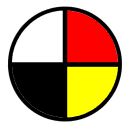 Services offerts au bureau au 497 Saint-Antoine  porte no. 2 Demande d’adhésion (membership)Soutien pour recherches généalogiquesDemande de logements – Habitat Métis du NordAccès au projet ‘’Cartes d’Escomptes’’Atelier de confection de capteurs de rêveInformations sur les services de la Corporation WaskeheganImplication au projet de ‘’La Maison de Quartier’’ de la rue des RondiersInformations sur les bourses d’études aux autochtonesSoutien aux personnes ayant droit au ‘’Statut d’indien’’Représentation de l’AAQ dans notre communautéDiffusion de notre petit journal ‘’L’AIGLE’’                        Page 18Avantages  à l’Alliance Autochtone du Québec    www.aaqnaq.com/fr/membership/les-avantages/Sentiment d’appartenanceLes boursesProgramme d’accès à l’égalitéDes services juridiquesL’emploi des autochtonesLes logements à prix modiqueProgramme de rénovation (Réno-Village)Programme d’adaptation à domicile*Programme de logements adaptés pour ainés autonomes*De l’aide aux entreprises*                                                                                                                                                                                 Exécutif 2021-22PRÉSIDENT & DIRECTEUR 1 – RÉGION 04 :              Alain Baribeault   Membership & Habitation                                                                             Courriel : alain_baribeault@hotmail.com                   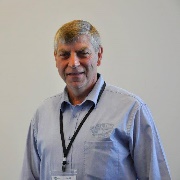 VICE-PRÉSIDENT :    	                              	Mario Poirier           Responsable Pêche, Chasse, Trappe				                                                     Courriel : mariopoirier1955@hotmail.ca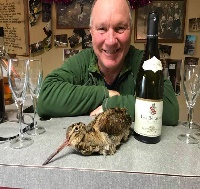 2ème VICE-PRÉSIDENT :			                 Poste vacant            Courriel :                                                                                                                  Page 19TRÉSORIÈRE:                                     		 Aurélie Payette                                                             Courriel : payetteaurelie@hotmail.com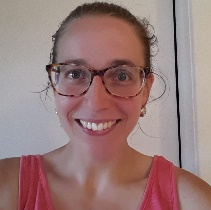 SECRÉTAIRE :                  	                                            Denise Sorge                                                              Carte d’escomptes- Habitation-Membership                                                           Courriel : famille_payette@hotmail.com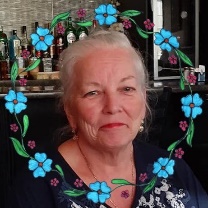 DIRECTEUR & SAGE 		                  Thérèse Plourde-Clarke Courriel : the.pclarke@hotmail.com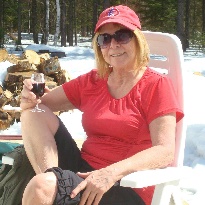 DIRECTEUR & publiciste :                                    	 Line Dion                                                                                     Courriel : irmamarie.ange@hotmail.com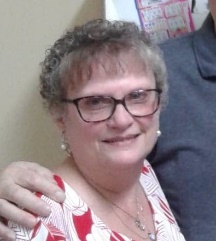 								Page 20DIRECTEUR				             Pierrette Plourde               Courriel : pierretteplourde52@hotmail.com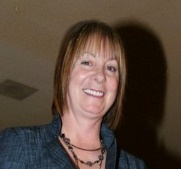 DIRECTEUR					Poste ouvert                            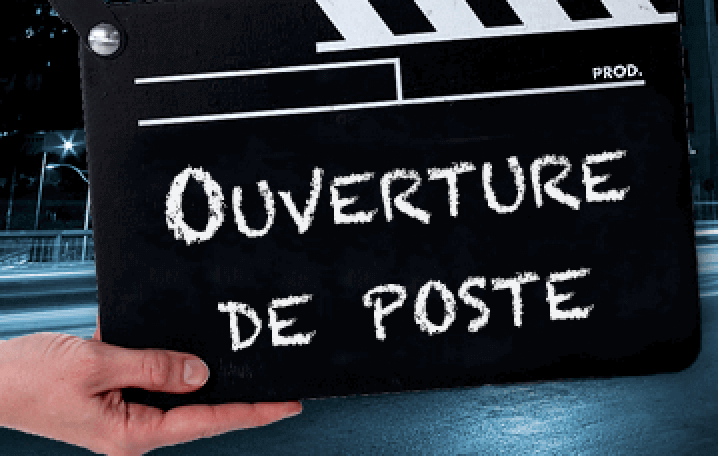 PERSONNE-RESSOURCE :                            	 Denise Hébert   Habitation-Archives-Chef Téléphoniste                                                         Courriel : denisech@hotmail.fr    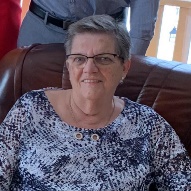 Personnel du bureauAdresse postale 308, St-Joseph, La Tuque, G9X 1L1Adresse civique 497 Saint-AntoineSous-sol de l’Église St-Zéphirin – Entrée porte no 2(819-523-4121)Président & Habitation : Alain Baribeault (819-676-7703)Secrétaire, membership, habitation : Denise Sorge (819-523-3143) (819-523-7210)Personne.-ressource & Habitation : Denise Hébert (819-523-7323) 								Page 21L'Alliance Autochtone du Québec fut fondée en 1972 par Monsieur Kermot A. Moore de Kipawa au Québec. Monsieur Moore, ancien soldat de l'armée de l'air et écrivain-historien perçut les dangers qui guettaient une grande partie de la population autochtone du Québec. Il su tisser rapidement un réseau de solidarité afin de faire face à ces dangers. Appuyé de personnes ayant les mêmes visions que lui, il donna jour à l'Alliance Laurentienne des Métis et Indiens sans statut du Québec qui, aujourd'hui est connue sous le nom de l'Alliance Autochtone du Québec. Aux premières heures, Monsieur Moore était entouré des personnes suivantes :                                                                                      - Kipawa : Monsieur Francis Robinson
   - Senneterre : Madame Annie Moore
   - Maniwaki : Monsieur Antonio Jacko
   - Belleterre : Monsieur Carl Larivière
   - Caughnawaga : M. Frank Stacey-Moore
   - Oka : Madame Rose Jacobson Kermot A. Moore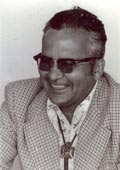 